                                                                    30.12.2019     657-259-01-03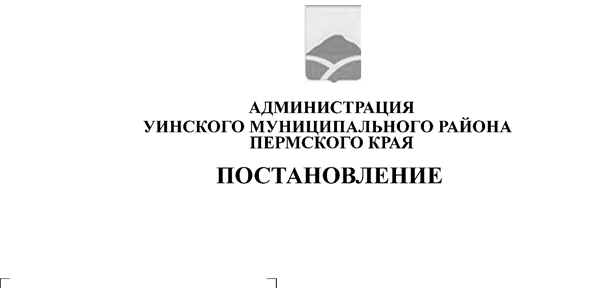 На основании Федерального закона от 06.10.2003 № 131-ФЗ "Об общих принципах организации местного самоуправления в Российской Федерации", ч.1 статьи 56 Устава муниципального района, администрация Уинского муниципального района Пермского краяПОСТАНОВЛЯЕТ:1. Признать утратившим силу постановление администрации Уинского муниципального района Пермского края от 05.05.2017 № 156-259-01-03 «О создании Комиссии по повышению эффективности осуществления закупок товаров, работ, услуг для обеспечения муниципальных нужд Уинского муниципального района».         2. Настоящее постановлениевступает в силу с момента подписания и подлежит размещению на официальном сайте Администрации Уинского муниципального района Пермского края в сети «Интернет».Глава муниципального района					       А.Н. Зелёнкин